Администрация городского округа город Бор Нижегородской областиПОСТАНОВЛЕНИЕОт 30.06.2021                                                                                                    № 3276О подготовке проекта межевания территории, расположенной в кадастровом квартале 52:19:0208009 ,в районе многоквартирных жилых домов по ул. Интернациональная д. 28, д. 30, ул. Крупской д. 2 и ул. Советская д. 11 в г. БорВ соответствии со статьями 46 Градостроительного кодекса Российской Федерации и в связи с обращением Муниципального казенного учреждения «Управление благоустройства городского округа г. Бор» администрация городского округа город Бор постановляет:1. Разрешить МКУ «Управление благоустройства городского округа г. Бор» подготовку проекта межевания территории, расположенной в кадастровом квартале 52:19:0208009, в районе многоквартирных жилых домов по ул. Интернациональная д. 28, д. 30, ул. Крупской д. 2 и ул. Советская д. 11 в г. Бор, в соответствии с прилагаемой схемой границ территории, для целей формирования земельных участков под многоквартирными жилыми домами.2. МКУ «Управление благоустройства городского округа г. Бор» представить в администрацию городского округа город Бор Нижегородской области проект межевания территории не позднее одного года со дня издания настоящего постановления.3. Общему отделу администрации городского округа г. Бор обеспечить опубликование настоящего постановления в газете «БОР сегодня» и размещение на сайте www.borcity.ru.Глава местного самоуправления                                                    А.В. БоровскийН.Н. Жукова, 2-30-69                                    ПРИЛОЖЕНИЕ                                                                                                                                                   к постановлению администрации                                                                                                                                                                городского округа г.Бор                                                                                                                                                                  от 30.06.2021  № 3276Схема границ территории 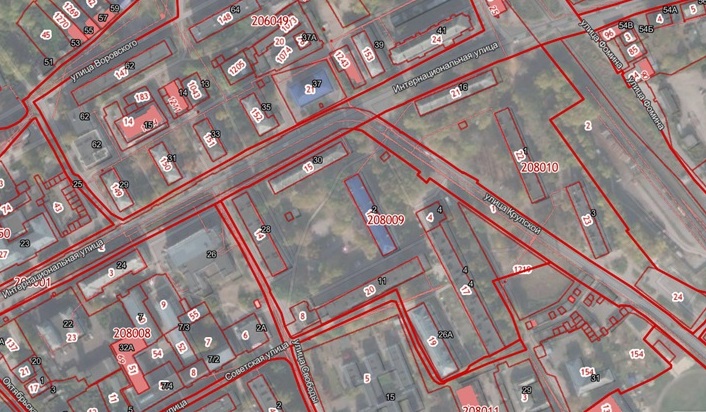 Условные обозначения                   - граница  разработки проекта планировки и межевания территории, расположенной в кадастровом квартале 52:19:0208009, в районе многоквартирных жилых домов по ул. Интернациональная д. 28, д. 30, ул. Крупской д. 2 и ул. Советская д. 11 в г. Бор.Заказчик: МКУ «Управление благоустройства городского округа г. Бор»